Jakarta, 20 Oktober 2016Mengetahui, 										Ketua Program Studi,								Dosen Pengampu,Arief Suwandi, ST, MT								Taufiqur Rachman, ST, MT				EVALUASI PEMBELAJARANKomponen penilaian :Kehadiran	= 10%Tugas	= 20%UTS	= 35%UAS	= 35%Jakarta, 20 Oktober 2016Mengetahui, 										Ketua Program Studi,								Dosen Pengampu,Arief Suwandi ST, MT								Taufiqur Rachman, ST, MT				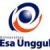 RENCANA PEMBELAJARAN SEMESTER GANJIL 2016/2017RENCANA PEMBELAJARAN SEMESTER GANJIL 2016/2017RENCANA PEMBELAJARAN SEMESTER GANJIL 2016/2017RENCANA PEMBELAJARAN SEMESTER GANJIL 2016/2017RENCANA PEMBELAJARAN SEMESTER GANJIL 2016/2017RENCANA PEMBELAJARAN SEMESTER GANJIL 2016/2017PROGRAM STUDI TEKNIK INDUSTRI FAKULTAS TEKNIKPROGRAM STUDI TEKNIK INDUSTRI FAKULTAS TEKNIKPROGRAM STUDI TEKNIK INDUSTRI FAKULTAS TEKNIKPROGRAM STUDI TEKNIK INDUSTRI FAKULTAS TEKNIKPROGRAM STUDI TEKNIK INDUSTRI FAKULTAS TEKNIKPROGRAM STUDI TEKNIK INDUSTRI FAKULTAS TEKNIKUNIVERSITAS ESA UNGGULUNIVERSITAS ESA UNGGULUNIVERSITAS ESA UNGGULUNIVERSITAS ESA UNGGULUNIVERSITAS ESA UNGGULUNIVERSITAS ESA UNGGULMata kuliahMata kuliah:Otomasi Sistem ProduksiKode MK:TIN310Mata kuliah prasyaratMata kuliah prasyarat:-Bobot MK:2Dosen PengampuDosen Pengampu:Taufiqur Rachman, ST, MTKode Dosen:6623Alokasi WaktuAlokasi Waktu:Tatap muka 14 x 100 menit, tidak ada praktik dan ada online untuk kelas executiveTatap muka 14 x 100 menit, tidak ada praktik dan ada online untuk kelas executiveTatap muka 14 x 100 menit, tidak ada praktik dan ada online untuk kelas executiveTatap muka 14 x 100 menit, tidak ada praktik dan ada online untuk kelas executiveCapaian PembelajaranCapaian Pembelajaran:Peserta mata kuliah mampu mengidentifikasi kebutuhan otomasi dalam suatu sistem manufaktur dan jasa.Peserta mata kuliah mampu menganalisa aspek teknis dan non teknis perancangan sistem otomasi dalam suatu sistem manufaktur dan jasa.Peserta mata kuliah mampu membuat formulasi model simulasi dari masalah otomasi.Peserta mata kuliah mampu membuat simulasi untuk menyelesaikan masalah otomasi.Peserta mata kuliah mampu mengembangkan percobaan dan analisis untuk pengambilan keputusan yang tepat atas masalah otomasi.Peserta mata kuliah mampu mengidentifikasi kebutuhan otomasi dalam suatu sistem manufaktur dan jasa.Peserta mata kuliah mampu menganalisa aspek teknis dan non teknis perancangan sistem otomasi dalam suatu sistem manufaktur dan jasa.Peserta mata kuliah mampu membuat formulasi model simulasi dari masalah otomasi.Peserta mata kuliah mampu membuat simulasi untuk menyelesaikan masalah otomasi.Peserta mata kuliah mampu mengembangkan percobaan dan analisis untuk pengambilan keputusan yang tepat atas masalah otomasi.Peserta mata kuliah mampu mengidentifikasi kebutuhan otomasi dalam suatu sistem manufaktur dan jasa.Peserta mata kuliah mampu menganalisa aspek teknis dan non teknis perancangan sistem otomasi dalam suatu sistem manufaktur dan jasa.Peserta mata kuliah mampu membuat formulasi model simulasi dari masalah otomasi.Peserta mata kuliah mampu membuat simulasi untuk menyelesaikan masalah otomasi.Peserta mata kuliah mampu mengembangkan percobaan dan analisis untuk pengambilan keputusan yang tepat atas masalah otomasi.Peserta mata kuliah mampu mengidentifikasi kebutuhan otomasi dalam suatu sistem manufaktur dan jasa.Peserta mata kuliah mampu menganalisa aspek teknis dan non teknis perancangan sistem otomasi dalam suatu sistem manufaktur dan jasa.Peserta mata kuliah mampu membuat formulasi model simulasi dari masalah otomasi.Peserta mata kuliah mampu membuat simulasi untuk menyelesaikan masalah otomasi.Peserta mata kuliah mampu mengembangkan percobaan dan analisis untuk pengambilan keputusan yang tepat atas masalah otomasi.SESIKEMAMPUANAKHIRMATERI PEMBELAJARANBENTUK PEMBELAJARAN SUMBER PEMBELAJARANINDIKATORPENILAIAN1Mampu mengidentifikasi kebutuhan otomasi dalam suatu sistem manufaktur dan jasaPengantar OtomasiMetoda contextual instructionMedia : kelas, komputer, LCD, whiteboard, web Groover, Mikell P., Automation, Production Systems, and Computer Integrated Manufacturing, Second Edition, New Jersey,  Prentice Hall Inc, 2001.Richard C. Dorf, Andrew Kusiak, Handbook of Design, Manufacturing and Automation, John Wiley & Soons Inc, 1994. Ketepatan penjelasan dan ketajaman analisis2Mampu mengidentifikasi kebutuhan otomasi dalam suatu sistem manufaktur dan jasaKosep Dasar OtomasiMetoda contextual instructionMedia : kelas, komputer, LCD, whiteboard, web Groover, Mikell P., Automation, Production Systems, and Computer Integrated Manufacturing, Second Edition, New Jersey,  Prentice Hall Inc, 2001.Richard C. Dorf, Andrew Kusiak, Handbook of Design, Manufacturing and Automation, John Wiley & Soons Inc, 1994. Ketepatan penjelasan dan ketajaman analisis3Mampu mengidentifikasi kebutuhan otomasi dalam suatu sistem manufaktur dan jasa, mampu menganalisa aspek teknis dan non teknis perancangan sistem otomasi dalam suatu sistem manufaktur dan jasa, dan mampu membuat formulasi model simulasi dari masalah otomasi.Operasi ManufakturMetoda contextual instruction dan problem base learningMedia : kelas, komputer, LCD, whiteboard, web Groover, Mikell P., Automation, Production Systems, and Computer Integrated Manufacturing, Second Edition, New Jersey,  Prentice Hall Inc, 2001.Richard C. Dorf, Andrew Kusiak, Handbook of Design, Manufacturing and Automation, John Wiley & Soons Inc, 1994. Ketepatan penjelasan dan ketajaman analisis4Mampu mengidentifikasi kebutuhan otomasi dalam suatu sistem manufaktur dan jasa dan mampu menganalisa aspek teknis dan non teknis perancangan sistem otomasi dalam suatu sistem manufaktur dan jasaTeori Dasar OtomasiMetoda contextual instructionMedia : kelas, komputer, LCD, whiteboard, web Groover, Mikell P., Automation, Production Systems, and Computer Integrated Manufacturing, Second Edition, New Jersey,  Prentice Hall Inc, 2001.Richard C. Dorf, Andrew Kusiak, Handbook of Design, Manufacturing and Automation, John Wiley & Soons Inc, 1994.Katsuhiko Ogata, Teknik Kontrol Automatik, Jakarta, Penerbit Erlangga, 1995. Ketepatan penjelasan dan ketajaman analisis5Mampu mengidentifikasi kebutuhan otomasi dalam suatu sistem manufaktur dan jasa dan mampu menganalisa aspek teknis dan non teknis perancangan sistem otomasi dalam suatu sistem manufaktur dan jasaSistem Kontrol IndustriMetoda contextual instructionMedia : kelas, komputer, LCD, whiteboard, webGroover, Mikell P., Automation, Production Systems, and Computer Integrated Manufacturing, Second Edition, New Jersey,  Prentice Hall Inc, 2001.Richard C. Dorf, Andrew Kusiak, Handbook of Design, Manufacturing and Automation, John Wiley & Soons Inc, 1994.Katsuhiko Ogata, Teknik Kontrol Automatik, Jakarta, Penerbit Erlangga, 1995. Ketepatan penjelasan dan ketajaman analisis6Mampu mengidentifikasi kebutuhan otomasi dalam suatu sistem manufaktur dan jasa dan mampu menganalisa aspek teknis dan non teknis perancangan sistem otomasi dalam suatu sistem manufaktur dan jasaSensor, Aktuator, dan Komponen Sistem KendaliMetoda contextual instructionMedia : kelas, komputer, LCD, whiteboard, web Groover, Mikell P., Automation, Production Systems, and Computer Integrated Manufacturing, Second Edition, New Jersey,  Prentice Hall Inc, 2001.Richard C. Dorf, Andrew Kusiak, Handbook of Design, Manufacturing and Automation, John Wiley & Soons Inc, 1994.Katsuhiko Ogata, Teknik Kontrol Automatik, Jakarta, Penerbit Erlangga, 1995. Ketepatan penjelasan dan ketajaman analisis7Mampu mengidentifikasi kebutuhan otomasi dalam suatu sistem manufaktur dan jasa dan mampu menganalisa aspek teknis dan non teknis perancangan sistem otomasi dalam suatu sistem manufaktur dan jasaSistem Kontrol Kontinu dan DiskritMetoda contextual instructionMedia : kelas, komputer, LCD, whiteboard, web Groover, Mikell P., Automation, Production Systems, and Computer Integrated Manufacturing, Second Edition, New Jersey,  Prentice Hall Inc, 2001.Richard C. Dorf, Andrew Kusiak, Handbook of Design, Manufacturing and Automation, John Wiley & Soons Inc, 1994.Katsuhiko Ogata, Teknik Kontrol Automatik, Jakarta, Penerbit Erlangga, 1995. Ketepatan penjelasan dan ketajaman analisis8Mampu mengidentifikasi kebutuhan otomasi dalam suatu sistem manufaktur dan jasa dan mampu menganalisa aspek teknis dan non teknis perancangan sistem otomasi dalam suatu sistem manufaktur dan jasa serta mampu membuat simulasi untuk menyelesaikan masalah otomasiKontrol NumerikMetoda contextual instructionMedia : kelas, komputer, LCD, whiteboard, webGroover, Mikell P., Automation, Production Systems, and Computer Integrated Manufacturing, Second Edition, New Jersey,  Prentice Hall Inc, 2001.T. C Chang, R Wysk and H. P Wabng, Computer Aided Manufacturing Integrated Manufacturing, New Jersey,  Prentice Hall Inc, 1998.D. Bedworth, M. Hendeerson and P. Wolfe, Computer Integrated Design, McGraw-Hill,1991.Ketepatan penjelasan dan ketajaman analisis9Mampu mengidentifikasi kebutuhan otomasi dalam suatu sistem manufaktur dan jasa, mampu menganalisa aspek teknis dan non teknis perancangan sistem otomasi dalam suatu sistem manufaktur dan jasa, dan mampu membuat formulasi model simulasi dari masalah otomasi.Sistem KontrolMetoda contextual instruction dan problem base learningMedia : kelas, komputer, LCD, whiteboard, webGroover, Mikell P., Automation, Production Systems, and Computer Integrated Manufacturing, Second Edition, New Jersey,  Prentice Hall Inc, 2001.Richard C. Dorf, Andrew Kusiak, Handbook of Design, Manufacturing and Automation, John Wiley & Soons Inc, 1994.Katsuhiko Ogata, Teknik Kontrol Automatik, Jakarta, Penerbit Erlangga, 1995. Ketepatan penjelasan dan ketajaman analisis10Mampu mengidentifikasi kebutuhan otomasi dalam suatu sistem manufaktur dan jasa dan mampu menganalisa aspek teknis dan non teknis perancangan sistem otomasi dalam suatu sistem manufaktur dan jasa serta mampu membuat simulasi untuk menyelesaikan masalah otomasiRobot IndustriMetoda contextual instructionMedia : kelas, komputer, LCD, whiteboard, webGroover, Mikell P., Automation, Production Systems, and Computer Integrated Manufacturing, Second Edition, New Jersey,  Prentice Hall Inc, 2001.Richard C. Dorf, Andrew Kusiak, Handbook of Design, Manufacturing and Automation, John Wiley & Soons Inc, 1994.Asfahl C. R, Robot and Manufacturing Automation, Singapore, John Willey & Sons, 1995. Ketepatan penjelasan dan ketajaman analisis11Mampu mengidentifikasi kebutuhan otomasi dalam suatu sistem manufaktur dan jasa dan mampu menganalisa aspek teknis dan non teknis perancangan sistem otomasi dalam suatu sistem manufaktur dan jasaAplikasi Sistem Kontrol Dalam ProduksiMetoda contextual instructionMedia : kelas, komputer, LCD, whiteboard, webGroover, Mikell P., Automation, Production Systems, and Computer Integrated Manufacturing, Second Edition, New Jersey,  Prentice Hall Inc, 2001.Richard C. Dorf, Andrew Kusiak, Handbook of Design, Manufacturing and Automation, John Wiley & Soons Inc, 1994.Frank D. Petruzella, Industrial Electronics, McGraw-Hill,1996.Thomas O. Bouchery, Computer Automation in Manufacturing, Chapman & Hall,1996.Ketepatan penjelasan dan ketajaman analisis12Mampu mengidentifikasi kebutuhan otomasi dalam suatu sistem manufaktur dan jasa dan mampu menganalisa aspek teknis dan non teknis perancangan sistem otomasi dalam suatu sistem manufaktur dan jasaSistem Informasi ManufakturMetoda contextual instructionMedia : kelas, komputer, LCD, whiteboard, webGroover, Mikell P., Automation, Production Systems, and Computer Integrated Manufacturing, Second Edition, New Jersey,  Prentice Hall Inc, 2001.T. C Chang, R Wysk and H. P Wabng, Computer Aided Manufacturing Integrated Manufacturing, New Jersey,  Prentice Hall Inc, 1998. Ketepatan penjelasan dan ketajaman analisis13Mampu mengidentifikasi kebutuhan otomasi dalam suatu sistem manufaktur dan jasa, mampu menganalisa aspek teknis dan non teknis perancangan sistem otomasi dalam suatu sistem manufaktur dan jasa, dan mampu membuat formulasi model simulasi dari masalah otomasi.Teori Dasar Digital (Elektronik Digital)Metoda contextual instruction dan problem base learningMedia : kelas, komputer, LCD, whiteboard, webGroover, Mikell P., Automation, Production Systems, and Computer Integrated Manufacturing, Second Edition, New Jersey,  Prentice Hall Inc, 2001.Richard C. Dorf, Andrew Kusiak, Handbook of Design, Manufacturing and Automation, John Wiley & Soons Inc, 1994.Frank D. Petruzella, Industrial Electronics, McGraw-Hill,1996. Ketepatan penjelasan dan ketajaman analisis14Mampu mengidentifikasi kebutuhan otomasi dalam suatu sistem manufaktur dan jasa, mampu menganalisa aspek teknis dan non teknis perancangan sistem otomasi dalam suatu sistem manufaktur dan jasa, dan mampu membuat formulasi model simulasi dari masalah otomasi.Teori Dasar Digital (Gerbang Logika)Metoda contextual instruction dan problem base learningMedia : kelas, komputer, LCD, whiteboard, webGroover, Mikell P., Automation, Production Systems, and Computer Integrated Manufacturing, Second Edition, New Jersey,  Prentice Hall Inc, 2001.Richard C. Dorf, Andrew Kusiak, Handbook of Design, Manufacturing and Automation, John Wiley & Soons Inc, 1994.Frank D. Petruzella, Industrial Electronics, McGraw-Hill,1996.Ketepatan penjelasan dan ketajaman analisisSESIPROSE-DURBEN-TUKSEKOR > 77 ( A / A-)SEKOR  > 65(B- / B / B+ )SEKOR > 60(C / C+ )SEKOR > 45( D )SEKOR < 45( E )BOBOT1Post testTes tertulis (UTS)Mengidentifikasi kebutuhan otomasi dalam suatu sistem manufaktur dan jasa terkait dengan pengantar otomasi dengan sangat tepat.Mengidentifikasi kebutuhan otomasi dalam suatu sistem manufaktur dan jasa terkait dengan pengantar otomasi dengan tepat.Mengidentifikasi kebutuhan otomasi dalam suatu sistem manufaktur dan jasa terkait dengan pengantar otomasi dengan cukup tepat.Mengidentifikasi kebutuhan otomasi dalam suatu sistem manufaktur dan jasa terkait dengan pengantar otomasi dengan kurang tepat.Tidak mengidentifikasi kebutuhan otomasi dalam suatu sistem manufaktur dan jasa terkait dengan pengantar otomasi.6%2Post testTes tertulis (UTS)Mengidentifikasi kebutuhan otomasi dalam suatu sistem manufaktur dan jasa terkait dengan konsep dasa otomasi dengan sangat tepat.Mengidentifikasi kebutuhan otomasi dalam suatu sistem manufaktur dan jasa terkait dengan konsep dasa otomasi dengan tepat.Mengidentifikasi kebutuhan otomasi dalam suatu sistem manufaktur dan jasa terkait dengan konsep dasa otomasi dengan cukup tepat.Mengidentifikasi kebutuhan otomasi dalam suatu sistem manufaktur dan jasa terkait dengan konsep dasa otomasi dengan kurang tepat.Tidak mengidentifikasi kebutuhan otomasi dalam suatu sistem manufaktur dan jasa terkait dengan konsep dasa otomasi.6%3Post testTes tertulis (UTS)Mengidentifikasi kebutuhan otomasi dalam suatu sistem manufaktur dan jasa, menganalisa aspek teknis dan non teknis perancangan sistem otomasi dalam suatu sistem manufaktur dan jasa, dan membuat formulasi model simulasi dari masalah otomasi terkait dengan operasi manufaktur dengan tepat.Menganalisa aspek teknis dan non teknis perancangan sistem otomasi dalam suatu sistem manufaktur dan jasa, dan membuat formulasi model simulasi dari masalah otomasi terkait dengan operasi manufaktur dengan tepat.Membuat formulasi model simulasi dari masalah otomasi terkait dengan operasi manufaktur dengan tepat.Mengidentifikasi kebutuhan otomasi dalam suatu sistem manufaktur dan jasa, menganalisa aspek teknis dan non teknis perancangan sistem otomasi dalam suatu sistem manufaktur dan jasa, dan membuat formulasi model simulasi dari masalah otomasi terkait dengan operasi manufaktur dengan kurang tepat.Tidak mengidentifikasi kebutuhan otomasi dalam suatu sistem manufaktur dan jasa, tidak menganalisa aspek teknis dan non teknis perancangan sistem otomasi dalam suatu sistem manufaktur dan jasa, dan tidak membuat formulasi model simulasi dari masalah otomasi terkait dengan operasi manufaktur.8%4Post testTes tertulis (UTS)Mengidentifikasi kebutuhan otomasi dalam suatu sistem manufaktur dan jasa dan menganalisa aspek teknis dan non teknis perancangan sistem otomasi dalam suatu sistem manufaktur dan jasa terkait dengan teori dasar otomasi dengan tepatMenganalisa aspek teknis dan non teknis perancangan sistem otomasi dalam suatu sistem manufaktur dan jasa terkait dengan teori dasar otomasi dengan tepatMengidentifikasi kebutuhan otomasi dalam suatu sistem manufaktur dan jasa terkait dengan teori dasar otomasi dengan tepatMengidentifikasi kebutuhan otomasi dalam suatu sistem manufaktur dan jasa dan menganalisa aspek teknis dan non teknis perancangan sistem otomasi dalam suatu sistem manufaktur dan jasa terkait dengan teori dasar otomasi dengan kurang tepatTidak mengidentifikasi kebutuhan otomasi dalam suatu sistem manufaktur dan jasa dan tidak menganalisa aspek teknis dan non teknis perancangan sistem otomasi dalam suatu sistem manufaktur dan jasa terkait dengan teori dasar otomasi7%5Post testTes tertulis (UTS)Mengidentifikasi kebutuhan otomasi dalam suatu sistem manufaktur dan jasa dan menganalisa aspek teknis dan non teknis perancangan sistem otomasi dalam suatu sistem manufaktur dan jasa terkait dengan sistem kontrol industri dengan tepatMenganalisa aspek teknis dan non teknis perancangan sistem otomasi dalam suatu sistem manufaktur dan jasa terkait dengan sistem kontrol industri dengan tepatMengidentifikasi kebutuhan otomasi dalam suatu sistem manufaktur dan jasa terkait dengan sistem kontrol industri dengan tepatMengidentifikasi kebutuhan otomasi dalam suatu sistem manufaktur dan jasa dan menganalisa aspek teknis dan non teknis perancangan sistem otomasi dalam suatu sistem manufaktur dan jasa terkait dengan sistem kontrol industri dengan kurang tepatTidak mengidentifikasi kebutuhan otomasi dalam suatu sistem manufaktur dan jasa dan tidak menganalisa aspek teknis dan non teknis perancangan sistem otomasi dalam suatu sistem manufaktur dan jasa terkait dengan sistem kontrol industri7%6Post testTes tertulis (UTS)Mengidentifikasi kebutuhan otomasi dalam suatu sistem manufaktur dan jasa dan menganalisa aspek teknis dan non teknis perancangan sistem otomasi dalam suatu sistem manufaktur dan jasa terkait dengan sensor, aktuator, dan komponen sistem kendali dengan tepatMenganalisa aspek teknis dan non teknis perancangan sistem otomasi dalam suatu sistem manufaktur dan jasa terkait dengan sensor, aktuator, dan komponen sistem kendali dengan tepatMengidentifikasi kebutuhan otomasi dalam suatu sistem manufaktur dan jasa terkait dengan sensor, aktuator, dan komponen sistem kendali dengan tepatMengidentifikasi kebutuhan otomasi dalam suatu sistem manufaktur dan jasa dan menganalisa aspek teknis dan non teknis perancangan sistem otomasi dalam suatu sistem manufaktur dan jasa terkait dengan sensor, aktuator, dan komponen sistem kendali dengan kurang tepatTidak mengidentifikasi kebutuhan otomasi dalam suatu sistem manufaktur dan jasa dan tidak menganalisa aspek teknis dan non teknis perancangan sistem otomasi dalam suatu sistem manufaktur dan jasa terkait dengan sensor, aktuator, dan komponen sistem kendali7%7Post testTes tertulis (UTS) dan Tugas mandiriMengidentifikasi kebutuhan otomasi dalam suatu sistem manufaktur dan jasa dan menganalisa aspek teknis dan non teknis perancangan sistem otomasi dalam suatu sistem manufaktur dan jasa terkait dengan sistem kontrol kontinu dan diskrit dengan tepatMenganalisa aspek teknis dan non teknis perancangan sistem otomasi dalam suatu sistem manufaktur dan jasa terkait dengan sistem kontrol kontinu dan diskrit dengan tepatMengidentifikasi kebutuhan otomasi dalam suatu sistem manufaktur dan jasa terkait dengan sistem kontrol kontinu dan diskrit dengan tepatMengidentifikasi kebutuhan otomasi dalam suatu sistem manufaktur dan jasa dan menganalisa aspek teknis dan non teknis perancangan sistem otomasi dalam suatu sistem manufaktur dan jasa terkait dengan sistem kontrol kontinu dan diskrit dengan kurang tepatTidak mengidentifikasi kebutuhan otomasi dalam suatu sistem manufaktur dan jasa dan tidak menganalisa aspek teknis dan non teknis perancangan sistem otomasi dalam suatu sistem manufaktur dan jasa terkait dengan sistem kontrol kontinu dan diskrit9%8Post testTes tertulis (UAS)Mengidentifikasi kebutuhan otomasi dalam suatu sistem manufaktur dan jasa, menganalisa aspek teknis dan non teknis perancangan sistem otomasi dalam suatu sistem manufaktur dan jasa, serta membuat simulasi untuk menyelesaikan masalah otomasi terkait dengan kontrol numerik dengan tepat.Menganalisa aspek teknis dan non teknis perancangan sistem otomasi dalam suatu sistem manufaktur dan jasa, serta membuat simulasi untuk menyelesaikan masalah otomasi terkait dengan kontrol numerik dengan tepat.Membuat simulasi untuk menyelesaikan masalah otomasi terkait dengan kontrol numerik dengan tepat.Mengidentifikasi kebutuhan otomasi dalam suatu sistem manufaktur dan jasa, menganalisa aspek teknis dan non teknis perancangan sistem otomasi dalam suatu sistem manufaktur dan jasa, serta membuat simulasi untuk menyelesaikan masalah otomasi terkait dengan kontrol numerik dengan kurang tepat.Tidak mengidentifikasi kebutuhan otomasi dalam suatu sistem manufaktur dan jasa, tidak menganalisa aspek teknis dan non teknis perancangan sistem otomasi dalam suatu sistem manufaktur dan jasa, serta tidak membuat simulasi untuk menyelesaikan masalah otomasi terkait dengan kontrol numerik.7%9Post testTes tertulis (UAS)Mengidentifikasi kebutuhan otomasi dalam suatu sistem manufaktur dan jasa, menganalisa aspek teknis dan non teknis perancangan sistem otomasi dalam suatu sistem manufaktur dan jasa, serta membuat formulasi model simulasi dari masalah otomasi terkait dengan sistem kontrol dengan tepat.Menganalisa aspek teknis dan non teknis perancangan sistem otomasi dalam suatu sistem manufaktur dan jasa, serta membuat formulasi model simulasi dari masalah otomasi terkait dengan sistem kontrol dengan tepat.Membuat formulasi model simulasi dari masalah otomasi terkait dengan sistem kontrol dengan tepat.Mengidentifikasi kebutuhan otomasi dalam suatu sistem manufaktur dan jasa, menganalisa aspek teknis dan non teknis perancangan sistem otomasi dalam suatu sistem manufaktur dan jasa, serta membuat formulasi model simulasi dari masalah otomasi terkait dengan sistem kontrol dengan kurang tepat.Tidak mengidentifikasi kebutuhan otomasi dalam suatu sistem manufaktur dan jasa, tidak menganalisa aspek teknis dan non teknis perancangan sistem otomasi dalam suatu sistem manufaktur dan jasa, serta tidak membuat formulasi model simulasi dari masalah otomasi terkait dengan sistem kontrol.7%10Post testTes tertulis (UAS)Mengidentifikasi kebutuhan otomasi dalam suatu sistem manufaktur dan jasa, menganalisa aspek teknis dan non teknis perancangan sistem otomasi dalam suatu sistem manufaktur dan jasa, serta membuat simulasi untuk menyelesaikan masalah otomasi terkait dengan robot industri dengan tepat.Menganalisa aspek teknis dan non teknis perancangan sistem otomasi dalam suatu sistem manufaktur dan jasa, serta membuat simulasi untuk menyelesaikan masalah otomasi terkait dengan robot industri dengan tepat.Membuat simulasi untuk menyelesaikan masalah otomasi terkait dengan robot industri dengan tepat.Mengidentifikasi kebutuhan otomasi dalam suatu sistem manufaktur dan jasa, menganalisa aspek teknis dan non teknis perancangan sistem otomasi dalam suatu sistem manufaktur dan jasa, serta membuat simulasi untuk menyelesaikan masalah otomasi terkait dengan robot industri dengan kurang tepat.Tidak mengidentifikasi kebutuhan otomasi dalam suatu sistem manufaktur dan jasa, tidak menganalisa aspek teknis dan non teknis perancangan sistem otomasi dalam suatu sistem manufaktur dan jasa, serta tidak membuat simulasi untuk menyelesaikan masalah otomasi terkait dengan robot industri.7%11Post testTes tertulis (UAS)Mengidentifikasi kebutuhan otomasi dalam suatu sistem manufaktur dan jasa dan menganalisa aspek teknis dan non teknis perancangan sistem otomasi dalam suatu sistem manufaktur dan jasa terkait dengan aplikasi sistem kontrol dalam produksi dengan tepatMenganalisa aspek teknis dan non teknis perancangan sistem otomasi dalam suatu sistem manufaktur dan jasa terkait dengan aplikasi sistem kontrol dalam produksi dengan tepatMengidentifikasi kebutuhan otomasi dalam suatu sistem manufaktur dan jasa terkait dengan aplikasi sistem kontrol dalam produksi dengan tepatMengidentifikasi kebutuhan otomasi dalam suatu sistem manufaktur dan jasa dan menganalisa aspek teknis dan non teknis perancangan sistem otomasi dalam suatu sistem manufaktur dan jasa terkait dengan aplikasi sistem kontrol dalam produksi dengan kurang tepatTidak mengidentifikasi kebutuhan otomasi dalam suatu sistem manufaktur dan jasa dan tidak menganalisa aspek teknis dan non teknis perancangan sistem otomasi dalam suatu sistem manufaktur dan jasa terkait dengan aplikasi sistem kontrol dalam produksi7%12Post testTes tertulis (UAS)Mengidentifikasi kebutuhan otomasi dalam suatu sistem manufaktur dan jasa dan menganalisa aspek teknis dan non teknis perancangan sistem otomasi dalam suatu sistem manufaktur dan jasa terkait dengan sistem informasi manufaktur dengan tepatMenganalisa aspek teknis dan non teknis perancangan sistem otomasi dalam suatu sistem manufaktur dan jasa terkait dengan sistem informasi manufaktur dengan tepatMengidentifikasi kebutuhan otomasi dalam suatu sistem manufaktur dan jasa terkait dengan sistem informasi manufaktur dengan tepatMengidentifikasi kebutuhan otomasi dalam suatu sistem manufaktur dan jasa dan menganalisa aspek teknis dan non teknis perancangan sistem otomasi dalam suatu sistem manufaktur dan jasa terkait dengan sistem informasi manufaktur dengan kurang tepatTidak mengidentifikasi kebutuhan otomasi dalam suatu sistem manufaktur dan jasa dan tidak menganalisa aspek teknis dan non teknis perancangan sistem otomasi dalam suatu sistem manufaktur dan jasa terkait dengan sistem informasi manufaktur7%13Post testTes tertulis (UAS)Mengidentifikasi kebutuhan otomasi dalam suatu sistem manufaktur dan jasa, menganalisa aspek teknis dan non teknis perancangan sistem otomasi dalam suatu sistem manufaktur dan jasa, serta membuat formulasi model simulasi dari masalah otomasi terkait dengan teori dasar digital (elektronik digital) dengan tepat.Menganalisa aspek teknis dan non teknis perancangan sistem otomasi dalam suatu sistem manufaktur dan jasa, serta membuat formulasi model simulasi dari masalah otomasi terkait dengan teori dasar digital (elektronik digital) dengan tepat.Membuat formulasi model simulasi dari masalah otomasi terkait dengan teori dasar digital (elektronik digital) dengan tepat.Mengidentifikasi kebutuhan otomasi dalam suatu sistem manufaktur dan jasa, menganalisa aspek teknis dan non teknis perancangan sistem otomasi dalam suatu sistem manufaktur dan jasa, serta membuat formulasi model simulasi dari masalah otomasi terkait dengan teori dasar digital (elektronik digital) dengan kurang tepat.Tidak mengidentifikasi kebutuhan otomasi dalam suatu sistem manufaktur dan jasa, tidak menganalisa aspek teknis dan non teknis perancangan sistem otomasi dalam suatu sistem manufaktur dan jasa, serta tidak membuat formulasi model simulasi dari masalah otomasi terkait dengan teori dasar digital (elektronik digital).7%14Post testTes tertulis (UAS) dan Tugas mandiriMengidentifikasi kebutuhan otomasi dalam suatu sistem manufaktur dan jasa, menganalisa aspek teknis dan non teknis perancangan sistem otomasi dalam suatu sistem manufaktur dan jasa, serta membuat formulasi model simulasi dari masalah otomasi terkait dengan teori dasar digital (gerbang logika) dengan tepat.Menganalisa aspek teknis dan non teknis perancangan sistem otomasi dalam suatu sistem manufaktur dan jasa, serta membuat formulasi model simulasi dari masalah otomasi terkait dengan teori dasar digital (gerbang logika) dengan tepat.Membuat formulasi model simulasi dari masalah otomasi terkait dengan teori dasar digital (gerbang logika) dengan tepat.Mengidentifikasi kebutuhan otomasi dalam suatu sistem manufaktur dan jasa, menganalisa aspek teknis dan non teknis perancangan sistem otomasi dalam suatu sistem manufaktur dan jasa, serta membuat formulasi model simulasi dari masalah otomasi terkait dengan teori dasar digital (gerbang logika) dengan kurang tepat.Tidak mengidentifikasi kebutuhan otomasi dalam suatu sistem manufaktur dan jasa, tidak menganalisa aspek teknis dan non teknis perancangan sistem otomasi dalam suatu sistem manufaktur dan jasa, serta tidak membuat formulasi model simulasi dari masalah otomasi terkait dengan teori dasar digital (gerbang logika).9%